KARTA ZGŁOSZENIA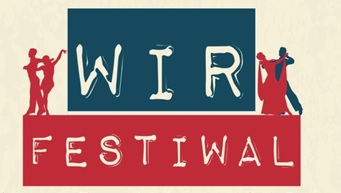 Nazwa zespołu ...................................................................................................Kategoria wiekowa...............................................................................................Klasa taneczna....................................................................................................Kategoria ilościowa..............................................................................................Rodzaj konkurencji..............................................................................................Czas trwania prezentacji......................................................................................Instytucja delegująca (pełna nazwa, adres, tel., e-mail)..........................................................................................................................................................................................................................................................Instruktor prowadzący grupę (imię i nazwisko, tel.,e-mail)..........................................................................................................................................................................................................................................................Ilość uczestników.................................................................................................Skład grupy (imię i nazwisko uczestnika):1.16.2.17.3.18.4.19.5.20.6.21.7.22.8.23.9.24.10.25.11.26.12.27.13.28.14.29.15.30.